Об утверждении Положения об оплате труда лиц, не замещающих должностимуниципальной службы и исполняющих обязанности по техническому обеспечению деятельности органов местного самоуправленияВасильевского сельского поселенияВ соответствии с Федеральным законом от 6 октября 2003 года  № 131-ФЗ «Об общих принципах организации местного самоуправления в Российской                                                                                                                                                                                                                                                                                                                                                                                                                                                                                                                                                                                                                                                                                                                                                                                                                                                                                                                                                                                                                                                                                                                                                                                                                                                                                            Федерации», законом Республики Крым от 21 августа 2014 года № 54-ЗРК «Об основах местного самоуправления в Республике Крым,  руководствуясь Уставом Васильевского сельского поселения Белогорского района Республики Крым, Васильевский сельский советРЕШИЛ:1.Утвердить Положение об оплате труда лиц, не замещающих должности муниципальной службы и исполняющих обязанности по техническому обеспечению деятельности органов местного самоуправления Васильевского сельского поселения согласно приложению.2. Настоящее решение подлежит официальному опубликованию (обнародованию) на официальном сайте администрации Васильевского сельского поселения и на информационном стенде в здании администрации.3. Настоящее Решение вступает в силу с момента его официального опубликования (обнародования).4. Контроль за исполнением Решения возложить на Председателя Васильевского сельского совета – Главу администрации Васильевского сельского поселения Франгопулова В.Д.Председатель Васильевского сельского поселения –Глава администрации Васильевского сельского поселения							В.Д. ФрангопуловПриложение 2 к Решению 53-й очередной сессии 1-го созыва Васильевского сельского совета от 27.06.2018 г № 261 Положение об оплате труда лиц, не замещающих должностимуниципальной службы и исполняющих обязанности по техническому обеспечению деятельности органов местного самоуправленияВасильевского сельского поселенияНастоящее Положение об оплате труда лиц, не замещающих должности муниципальной службы и исполняющих обязанности по техническому обеспечению деятельности органов местного самоуправления МО Васильевское сельское поселение Белогорского района Республики Крым (далее - Положение) определяет систему оплаты труда лиц, не замещающих должности муниципальной службы и исполняющих обязанности по техническому обеспечению деятельности органов местного самоуправления муниципального образования Васильевское сельское поселение Белогорского района Республики Крым (далее - работники).Заработная плата работников, исполняющих обязанности по техническому обеспечению деятельности органов местного самоуправления, состоит из должностного оклада, выплат стимулирующего и компенсационного характера, иных выплат, предусмотренных действующим законодательством.Должностной оклад работников, исполняющих обязанности по техническому обеспечению деятельности органов местного самоуправления, устанавливается в следующих размерах:К выплатам компенсационного характера относятся:выплаты за выполнение работ в условиях, отклоняющихся от нормальных (при выполнении работ различной квалификации, совмещении профессий (должностей), сверхурочной работе, работе в ночное время, выходные и нерабочие праздничные дни и при выполнении работ в других условиях, отклоняющихся от нормальных), в частности доплата за ненормированный рабочий день, работу в выходные и праздничные дни, доплата за работу в ночное время.К выплатам стимулирующего характера относятся:ежемесячная надбавка за высокие достижения в труде или за сложность и напряженность в труде;ежемесячная надбавка к должностному окладу за выслугу лет; премии по результатам работы;единовременная выплата при предоставлении ежегодного оплачиваемого отпуска.Размер выплат компенсационного или стимулирующего характера работникам, исполняющих обязанности по техническому обеспечению деятельности органов местного самоуправления, устанавливается из расчета:1) ежемесячная надбавка за высокие достижения в труде или за сложность и напряженность в труде - в размере до 50 процентов должностного оклада.Порядок выплаты и конкретный размер ежемесячной надбавки за высокие достижения в труде или за сложность и напряженность в труде определяются работодателем;2) ежемесячная надбавка к должностному окладу за выслугу лет в следующих размерах:4) доплата за ненормированный рабочий день - в размере 25 процентов должностного оклада;5) премии по результатам работы - в размерах и порядке, определяемых работодателем. Размер премий устанавливается в пределах фонда оплаты труда;8) единовременная выплата при предоставлении ежегодного оплачиваемого отпуска в размере 2 должностных окладов;Начисление и выплата заработной платы работника по первичному воинскому учету осуществляется на основании поступления субвенции из федерального бюджета на осуществление полномочий по первичному воинскому учету на территориях, где отсутствуют военные комиссариатыРазмеры должностных окладов работников индексируются (повышаются) в размерах и в сроки, предусмотренные действующим законодательством.РЕСПУБЛИКА КРЫМБЕЛОГОРСКИЙ  РАЙОНВАСИЛЬЕВСКИЙ СЕЛЬСКИЙ  СОВЕТ50-я  очередная сессия I-го созываРЕШЕНИЕ 27.06. 2018 года 		                     с. Васильевка                                  №261        Наименование должностейДолжностной оклад, руб.Работник по первичному воинскому учёту6200стаж работы(процентов)от 3 до 8 лет10от 8 до 13 лет15от 13 до 18 лет20от 18 до 23 лет25от 23 лет30;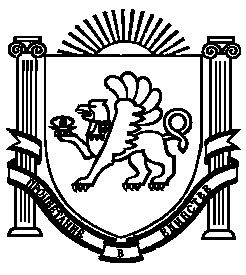 